                           уличный фасад жилого дома:6 подъезд: локальное отслоение отделочного слоя, многочисленные трещины в уровне 2-3 этажа. Вертикальные трещины в примыкании боковых стоек лоджий к наружным стенам на всю высоту дома.5 подъезд: вертикальные трещины в примыкании боковых стоек лоджий к наружным стенам на всю высоту дома. Локальные отслоения отделочного слоя в уровне плит перекрытий над 1-7 этажами.4 подъезд: вертикальная трещина под окном эркерного окна администрации магазина «Флагман» (длиной до 0,5 м, раскрытие до 3 мм). На фасаде дома многочисленные вертикальные, горизонтальные трещины, мелкая паутинообразная сетка трещин по отделочному слою фасада (90% площади фасада).Отслоение отделочного слоя на нижней части перекрытия балконов 11, 14 этажей – со стороны ул. Фурманова. Мелкая паутинообразная сетка трещин по откосам и наличникам окон 1 этажей и окон всех этажей над офисом НПО «Деост» - со стороны ул. Фурманова.Указанные дефекты зафиксированы в акте от 30.08.2011 г., составленном в результате осмотра многоквартирного дома комиссией в составе инженера ОГОиЭ ЗАО «НОВА-Строй» Алексеевым Ю.Е., инженера управляющей компании «Территория» Викуловой М.С., управляющая жилым домом Велижанина Т.Н. Согласно п.2 ст.755 ГК РФ подрядчик несет ответственность за строительные дефекты, обнаруженные в пределах гарантийного срока. Ст. 756 ГК РФ устанавливает, что предельный срок обнаружения недостатков  составляет пять лет.   На основании вышеизложенного предлагаем Вам устранить строительные дефекты, обнаруженные в пределах гарантийного срока. Просим Вас сообщить в письменном в течение 15 дней с момента получения письма сроки проведения работ.Приложение: Копия акт осмотра от 30.08.2011 г. – 1 копия на 2х листах.Председатель правления ТСЖ «Фурмановское»                                                                                  Д.Ю. Остроумов Исполнитель: юр. отдел, юрисконсульт Судницын Н.М.Тел: 380-52-73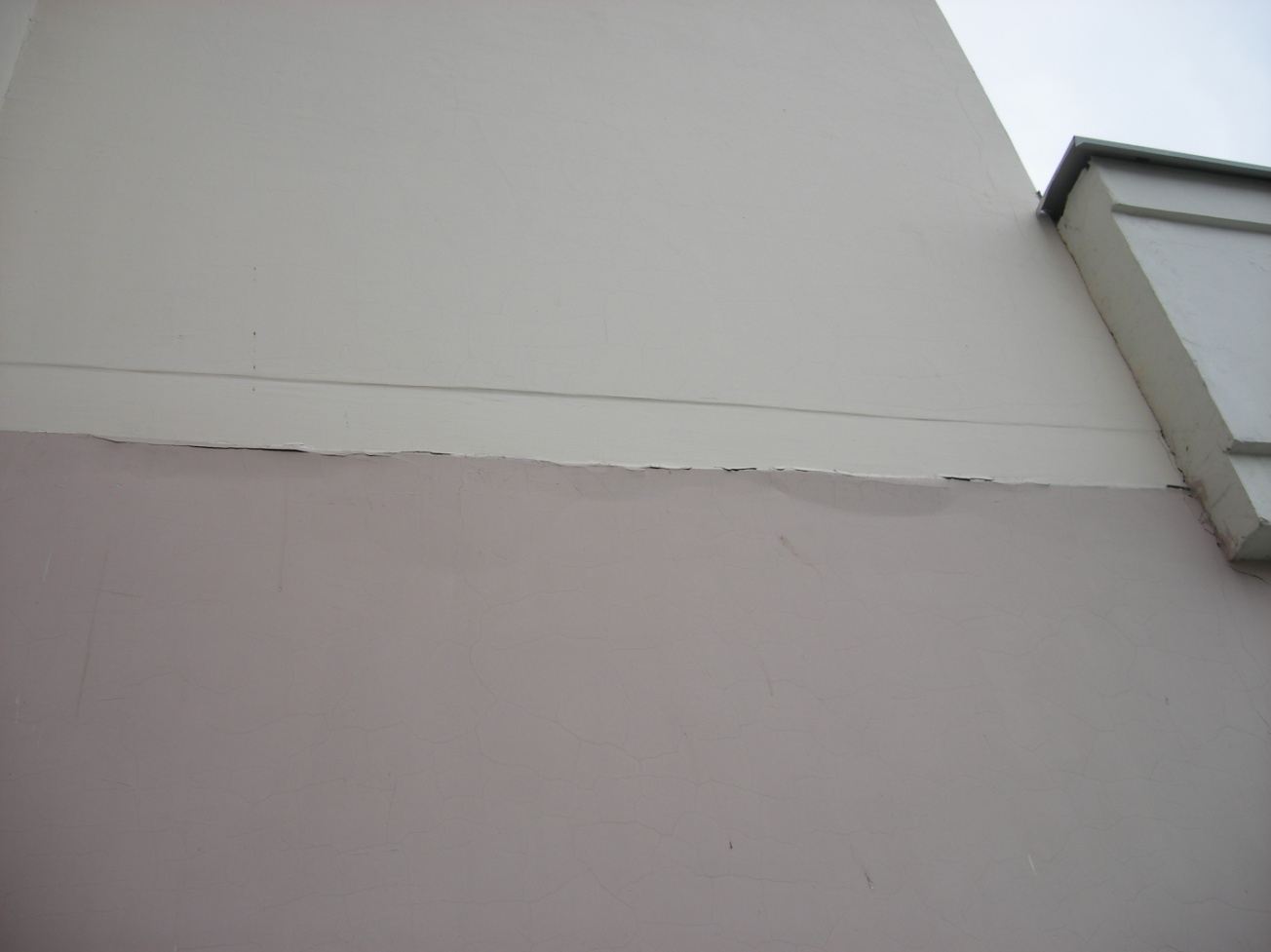 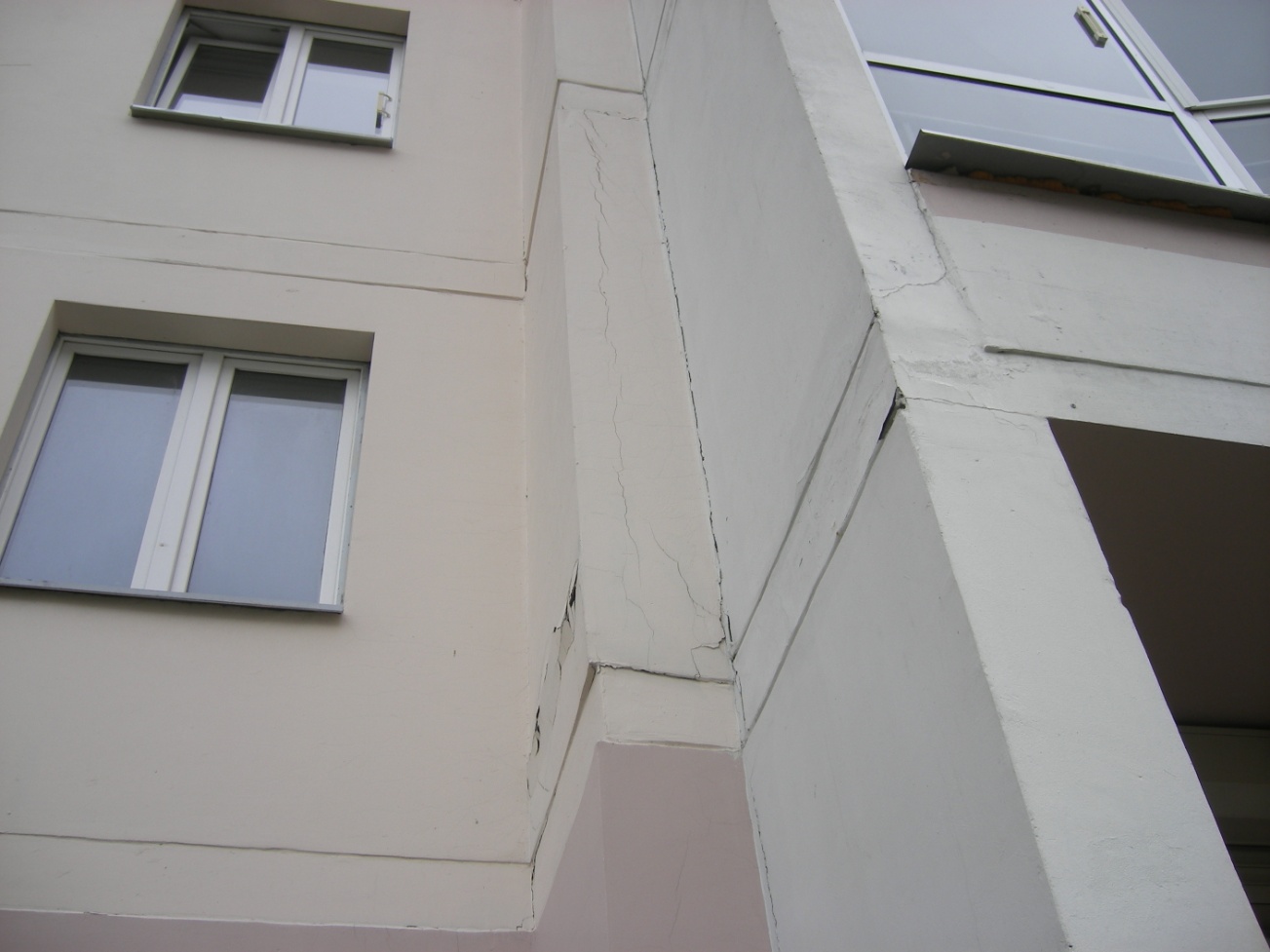 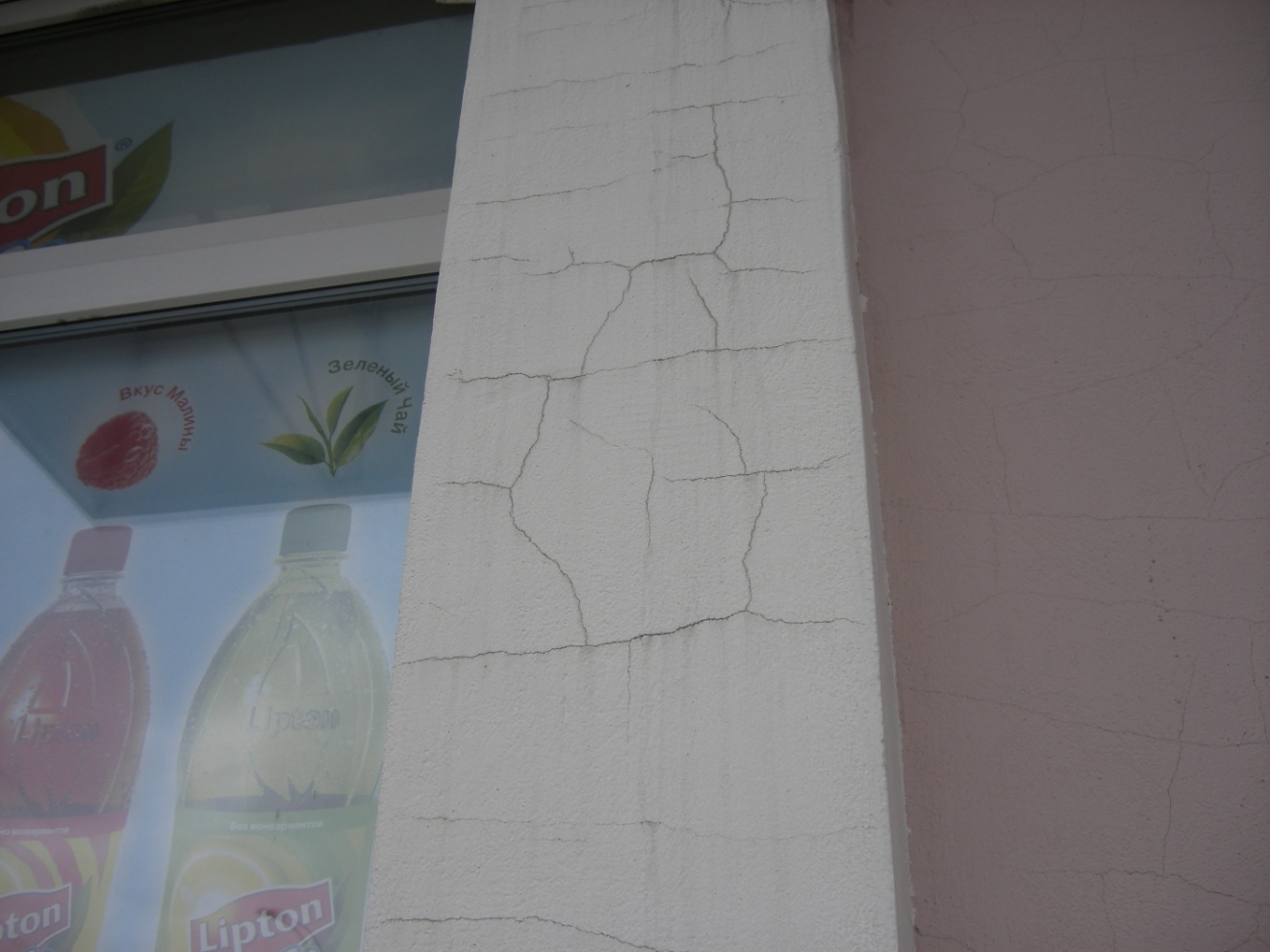 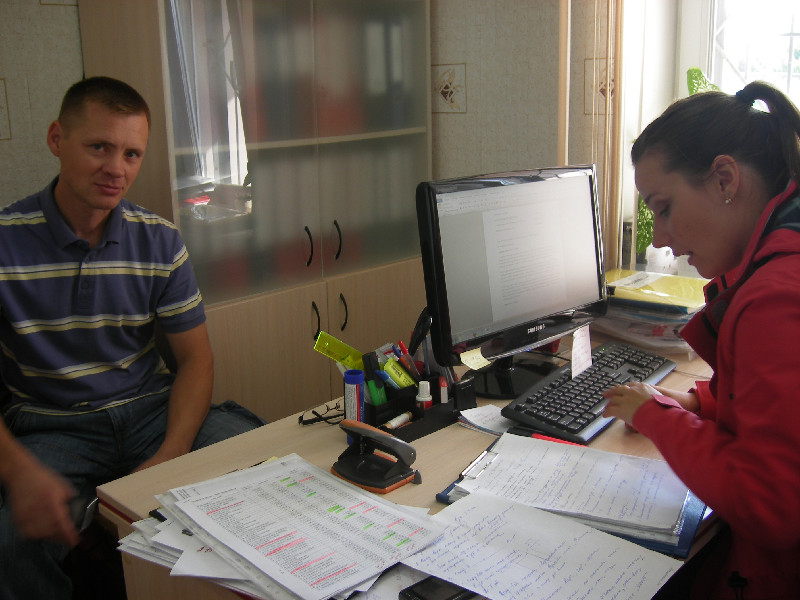 